                                                                       «Простая бумага».Чем заняться в свободное время? Воспитанники нашего центра нашли ответ на этот вопрос и занялись изготовлением «бумажного оружия». С помощью интернета, воспитателей и клея ПВА они сделали из писчей бумаги 5 макетов стрелкового оружия разных стран и времён, которые с удовольствием, демонстрируют своим друзьям и знакомым. Ребята планируют увеличить «выпуск оружия». Это доказывает, что - каждый, если захочет, может найти себе увлечение по душе.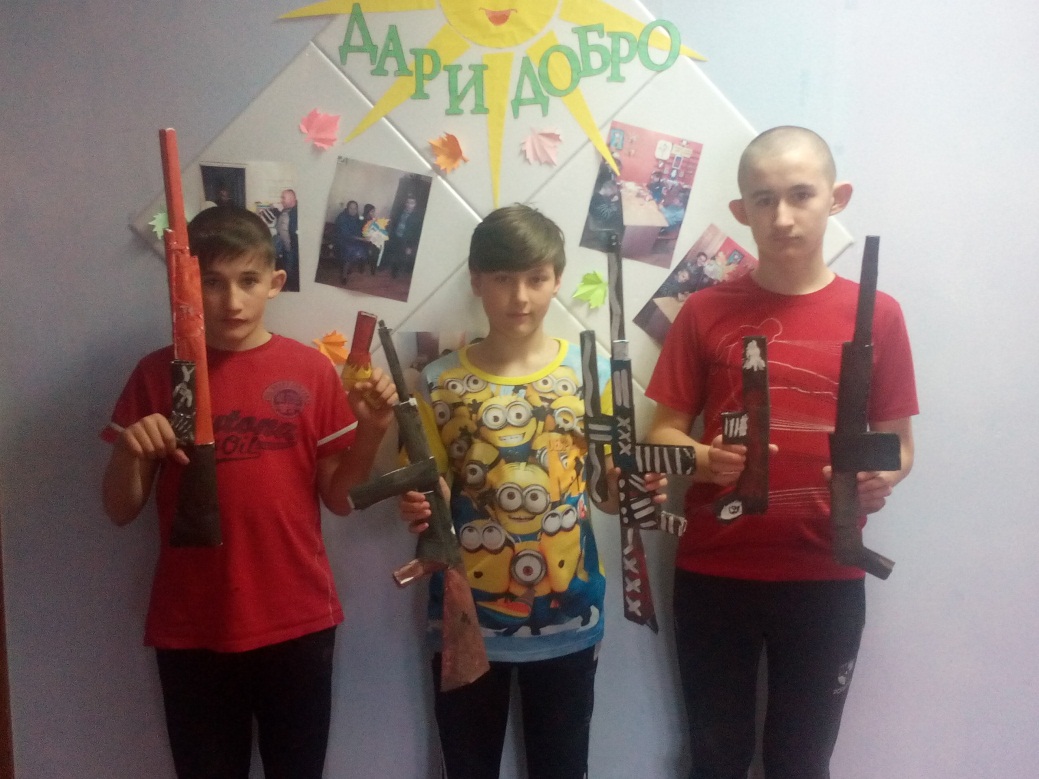 